杭州师范大学钱江学院培训中心招生简章各位同学：本学期我中心将开设如下课程，欢迎大家踊跃报名！具体信息课程安排如下：微信报名方式：请用微信扫描下方二维码，关注后点击[我要报名]选择相应课程进行报名。    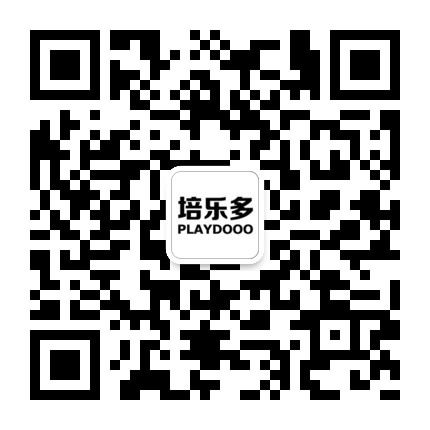  现场咨询/办公地址：杭州市江干区下沙高教园区学林街16号杭州师范大学下沙校区C-414   咨询电话： 0571-28936698 陈老师（教师资格证）            0571-28890520 董老师（普通话/职业资格证书）课程名称培训时间培训价格培训课时上课地点课程特色2015年下半年教师资格证笔试培训班第一期：6月暑假  第二期：9月开学后微信报名专享800元6天面授+2次答疑下沙：杭州师范大学下沙校区校内市区：杭州师范大学美术学院校内任课教师均为有20余年笔试培训经验的我校教师，14年培训后笔试通过率高达78%2015年上半年教师资格证面试培训加强班4月25,26两个全天微信报名专享1100元2天面授下沙：杭州师范大学下沙校区校内市区：杭州师范大学美术学院校内本课程为加强班，签订培训协议，若不通过，全额退还培训费！杭州独家！初级茶艺师/化妆师职业资格证书取证班每月开班 杭籍免费培训1门非杭籍500元一门　  30课时下沙：杭州师范大学下沙校区校内市区：杭州师范大学美术学院校内取得本证书，可加各高校课外学分1-1.5个，培训后通过率100%。普通话培训+考试培训班(含1次考试)每月开班微信报名专享265元2天面授课1次考试下沙：杭州师范大学下沙校区校内市区：杭州师范大学美术学院校内每月开班，市区和下沙双考点　二乙培训后通过率高达70%普通话培训考试二乙加强班每月开班微信报名专享1000元　8次面授课下沙：杭州师范大学下沙校区校内市区：杭州师范大学美术学院校内本课程上课前需面试，若不通过，退还80%培训费！杭州独家！普通话培训考试二甲加强班每月开班微信报名专享1500元　8次面授课下沙：杭州师范大学下沙校区校内市区：杭州师范大学美术学院校内本课程上课前需面试，若不通过，退还80%培训费！杭州独家！普通话培训考试一乙加强班每月开班微信报名专享2000元　8次面授课下沙：杭州师范大学下沙校区校内市区：杭州师范大学美术学院校内本课程上课前需面试，若不通过，退还80%培训费！杭州独家！网上创业/模拟公司创业证书取证班每月开班杭籍免费培训2门非杭籍800元一门14/10课时下沙：杭州师范大学下沙校区校内市区：杭州师范大学美术学院校内取得本证书，可加各高校课外学分1-3个，培训后通过率100%。